 COORDINACIÓN DE COMUNICACIÓN SOCIAL      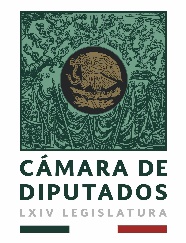 MONITOREO RADIO Y TELEVISIÓN“LXIV LEGISLATURA DE LA PARIDAD DE GÉNERO”“2019, Año del Caudillo del Sur, Emiliano Zapata”RESUMEN DE NOTICIAS MATUTINORADIO FÓRMULA 103.3 FMFÓRMULA NOTICIAS CON JAIME NUÑEZ19 DE OCTUBRE DE 2019*El presidente Andrés Manuel López Obrador respaldó la decisión que tomaron ayer integrantes del gabinete de seguridad de liberar a Ovidio Guzmán López, hijo de Joaquín El Chapo Guzmán, detenido ayer tras un operativo en Culiacán, Sinaloa. *El grupo parlamentario de oposición en el Senado condenó las decisiones tomadas ayer por el gobierno federal en el operativo de Culiacán, Sinaloa, al “claudicar y batirse en retirada, derrotado”, y demandó al presidente, Andrés Manuel López Obrador hacer cambios en su fallida estrategia de combate a la criminalidad y de operadores. *Los abogados de la familia de “El Chapo” Guzmán ofrecieron una conferencia de prensa donde agradecieron la liberación de Ovidio Guzmán López. Y además de agradecer al presidente López Obrador por la decisión de dejar libre al hijo del capo sinaloense, aseguraron que sin importar “los muertos que sean” en Culiacán tras los enfrentamientos del jueves, la familia Guzmán los ayudará.*La Interpol emitió una ficha roja para la búsqueda y localización del ex comisionado para la Reconstrucción, Edgar Tungüi, y el exsecretario de Desarrollo Urbano y Vivienda (Seduvi), Felipe de Jesús Gutiérrez.*El PAN y Movimiento Ciudadano presentaron esta mañana ante Suprema Corte de Justicia de la Nación, sendas acciones de inconstitucionalidad contra la ley Bonilla, que amplia de dos a cinco años el mandato del próximo gobierno de Baja California, y confiaron en que dicha institución no se dejará someter al interés del partido Morena.*Luego de dos años y cinco meses de lucha para esclarecer la muerte de la joven Lesvy Berlín Rivera Osorio, la tarde de ayer viernes el tribunal de enjuiciamiento adscrito al Reclusorio Oriente por fin determinó la condena para Jorge Luis González Hernández, su exnovio y feminicida. Jorge Luis González Hernández, quien fue declarado culpable por el asesinato de Lesvy Berlín Rivera Osorio apenas el pasado 11 de octubre, fue sentenciado a 45 años en prisión por el delito de feminicidio agravado.*A nombre del Estado mexicano, la titular de la Secretaría de Gobernación (Segob), Olga Sánchez Cordero, ofreció una disculpa pública a las hermanas Ana, Beatriz y Celia González Pérez, tres indígenas tzetzales detenidas ilegalmente y violadas por militares en 1994.*El Presidente Andrés Manuel López Obrador adelantó que el lunes presentará el plan de salud que contempla un esquema de mejoras salariales para los trabajadores de ese sector. El proyecto deriva del diagnóstico elaborado tras las visitas que hizo el Mandatario federal a 80 hospitales rurales del IMSS.*El líder de la Federación Sindical de Trabajadores al Servicio del Estado (FSTSE), Joel Ayala Almeida, renunció a su militancia en el Partido Revolucionario Institucional (PRI), luego de 40 años de militancia.RESUMEN DE NOTICIAS MATUTINOIMAGEN INFORMATIVA 90.5 FMIMAGEN RADIO – ANTONIO VALERIO19 DE OCTUBRE DE 2019*La balacera de jueves en Culiacán, Sinaloa dejó un saldo de ocho muertos, 16 heridos, 49 reos prófugos, 19 bloqueos, nueve vehículos incendiados, así como ataques a instalaciones de la Secretaria de Seguridad Pública y del Ejército.*El gabinete de seguridad federal reconoció que el operativo para detener a Ovidio Guzmán López, el hijo de Joaquín “El Chapo” Guzmán, fue fallido. El secretario de Seguridad Ciudadana, Alfonso Durazo, destacó que, de haber continuado con la batalla, las consecuencias hubieran sido fatales.*El secretario de la Defensa Nacional, Crescencio Sandoval destacó al llegar al domicilio de Ovidio Guzmán, quien contaba con una orden de aprehensión con fines de extradición a los Estados Unidos fueron atacados por un grupo de sicarios y reconoció que se desestimó el poder de convocatoria y la capacidad de respuesta de la organización delictiva, se refería al Cartel de Sinaloa.*El presidente, Andrés Manuel López Obrador, aseguró que la decisión de liberar a Ovidio Guzmán fue para no poner el riesgo la vida de civiles y de elementos de las fuerzas armadas, agregó que su administración no cambiará su estrategia de evitar la confrontación directa con los carteles del crimen organizado y reiteró que la decisión que se tomó fue la correcta.*La presidenta de la Cámara de Diputados, Laura Angélica Rojas, afirmó que el presidente de la República debe dar una amplia explicación al pueblo de México sobre los hechos registrados en Sinaloa y destacó que, en su comparecencia del 31 de octubre, el secretario de Seguridad, Alfonso Durazo, tendrá que dar una explicación detallada de lo ocurrido en esta balacera, en este estado de guerra ocurrido en Culiacán Sinaloa.*Hay información en tono a la secretaria Olga Sánchez Cordero, secretaria de Gobernación, ofreció una disculpa pública a tres hermanas indígenas detenidas ilegalmente y violadas por militares en 1994. Desde Ocosingo, Chiapas Olga Sánchez Cordero dijo que este acto de justicia se realice en cumplimiento a la recomendación emitida por la Comisión Interamericana de los Derechos Humanos.*El pleno de la Cámara de Diputados aprobó en lo general la Ley de Ingresos para el año 2020 que contempla una recaudación por seis billones 103 mil 317 millones de pesos. Se mantiene una expectativa de crecimiento económico de dos por ciento y una cotización de 20 pesos por dólar para lo que resta de 2019.*En los partidos de oposición, PAN, PRD y Movimiento Ciudadano, iniciaron la lucha jurídica en contra de la llamada Ley Bonilla al interponer varias acciones de inconstitucionalidad ante la Suprema Corte de Justicia de la Nación, la ley entró en vigor este viernes, amplia de dos a tres años el mandato del gobernador de Baja California, Jaime Bonilla Valdés, quien tomará posesión del cargo el próximo uno de noviembre.*La Procuraduría General de Justicia de la Ciudad de México emitió ficha roja para localizar al secretario de Desarrollo Urbano y Vivienda, Felipe de Jesús Gutiérrez y al ex comisionado para la reconstrucción Edgar Tonwi por el desvió de recursos destinados a la reconstrucción por el sismo del 19 de septiembre del 2017.RESUMEN DE NOTICIAS MATUTINOTELEVISA CANAL 4FORO TV – ANDREA MONTALVO19 DE OCTUBRE DE 2019*La Secretaría de la Defensa Nacional envió 230 elementos del Cuerpo de Fuerzas Especiales a Culiacán, Sinaloa, para reforzar la seguridad en la capital del estado de Sinaloa, tras las balaceras registradas este jueves. La Sedena informó que son militares de élite del Ejército mexicano que cuentan con adiestramiento y armamento especializado para responder oportunamente a las operaciones particulares que ameritan su presencia en donde el pueblo de México lo solicite.*Al menos ocho personas murieron y 49 presos se fugaron de un penal durante los enfrentamientos y balaceras en Culiacán, tras el operativo fallido para capturar a Ovidio Guzmán, uno de los hijos de Joaquín El Chapo Guzmán. Además, puntualizó que entre estos heridos hay siete soldados, dos policías municipales, un oficial de la Guardia Nacional y un policía estatal.*Un día después de los enfrentamientos que silenciaron a Culiacán, Sinaloa, esta ciudad amaneció asustada e incrédula pese a llevar años de convivencia con el crimen organizado, así fue como sus habitantes relataron el miedo que durante horas invadió la capital. En uno de los sitios que durante la balacera causaron más polémica pues, en un video, un conductor buscaba refugio en una gasolinera en donde varios empleados observaron todo el acontecimiento, uno de ellos recogió un poncha llantas que arrojaron los delincuentes.*Personal de la Subgerencia de Obras y Servicios Públicos del municipio de Culiacán, Sinaloa, lleva a cabo labores de limpieza y retiro de vehículos, principalmente en la zona norte de la ciudad, con la finalidad de despejar las vialidades que fueron afectadas por los hechos violentos ocurridos el jueves. En un comunicado, el Ayuntamiento invitó a la ciudadanía a evitar en lo posible la circulación por las zonas acordonadas. Añadió, que el objetivo es que la capital sinaloense esté de nuevo con vialidades limpias y en óptimas condiciones para la circulación vehicular.*El secretario de Seguridad y Protección Ciudadana, Alfonso Durazo, aseguró que, tras los hechos violentos registrados en Culiacán, Sinaloa, nunca se detuvo a Ovidio Guzmán López, hijo de Joaquín El Chapo Guzmán. En entrevista para En Punto, con Denise Maerker, reconoció que ante los acontecimientos hubo una deficiente planeación. Subrayó que el empoderamiento de la organización criminal no es derivado del evento de ayer. “No podemos desestimar las consecuencias negativas que tuvo en todo sentido”, dijo Durazo.*El Senado de la República pedirá la comparecencia de Alfonso Durazo, secretario de Seguridad Pública, la semana entrante para que informe del operativo fallido en Culiacán y plantear una revisión de la estrategia de seguridad. Así lo informó en entrevista telefónica, Ricardo Monreal, coordinador de los senadores de Morena, quien lamentó que haya quienes aprovechen el momento para sacar ventaja política.*En Tlaxiaco, Oaxaca, el presidente Andrés Manuel López Obrador concluyó la supervisión de los 80 hospitales rurales del Sistema IMSS-Bienestar que se ubican en las zonas más lejanas y de menores recursos de 19 estados del país. En este hospital que atiende especialmente a pobladores de origen mixteco y triqui, el presidente enfatizó que su gobierno va por la ruta de la construcción de la paz. Su gobierno, dijo, cuida la vida de todos, aunque sea criticado.“Ayer hubo un asunto delicado en Culiacán, Sinaloa, y se tomó una decisión que marca la diferencia. Había una orden de detención de un presunto delincuente famoso, pero hubo una reacción de esta banda y se armaron, y se estaba poniendo en riesgo la vida de mucha gente, tanto de los mismos delincuentes como de soldados, de policías, de servidores públicos, y de gente civil; iba a ser una situación muy difícil; se tomó la decisión de no continuar con la acción de detención de esta persona, vale muchísimo más la vida de los seres humanos que la detención de un presunto delincuente. La paz, no a las masacres, no se puede enfrentar la violencia con la violencia”, indicó Andrés Manuel López Obrador, presidente de México.*El presidente Andrés Manuel López Obrador envió un mensaje dedicado a soldados, a través de su cuenta de twitter, tras el operativo fallido para capturar a Ovidio Guzmán López en Culiacán, Sinaloa. En redes sociales, López Obrador citó al general Felipe Ángeles. Más temprano, durante su conferencia de prensa matutina, esta vez desde Oaxaca, informó que respaldó la decisión tomada por los miembros del Gabinete de Seguridad tras los hechos violentos en Culiacán, Sinaloa, ya que no puede valer más la captura de un delincuente que las vidas de las personas.*Miles de personas se han reunido en el centro de Londres para pedir un segundo referéndum sobre el Brexit, en el que puedan pronunciarse sobre el nuevo acuerdo suscrito con la Unión Europea, optar por una salida abrupta del bloque o permanecer en él. La marcha por un voto popular, convocada por People’s Vote, prevé reunir a un millón de personas que se dirigen a Westminster, sede del Parlamento, mientras los diputados debaten en una sesión extraordinaria el nuevo pacto suscrito entre Londres y Bruselas.SEGUNDO RESUMEN DE NOTICIAS MATUTINOADN 40ADN 40 –AGUSTIN BARRIOS19 DE OCTUBRE DE 2019*Este sábado en el centro de Londres miles de ciudadanos piden un segundo referéndum por el Brexit, piden poder votar sobre el acuerdo con la Unión Europea que acaba de negociar Boris Johnson, el cual decidirá entre una salida abrupta causando caos en el continente y particularmente en la Isla de Gran Bretaña o permanecer en el bloque, esto sucede mientras los diputados debaten en una sesión extraordinaria el nuevo pacto firmado por el primer ministro.La información más reciente es que con 322 votos a favor fue aprobada la enmienda que propone y obliga al gobierno británico y al ministro Boris Johnson a pedir una extensión en el plazo para finales del mes de enero la discusión continua en función de ver si se continua con este mandato o se buscan otras formas legales para poder proceder y salir de la Unión Europea el 31 de octubre.*Culiacán, vivió una tarde y noche de terror después de la balacera del pasado jueves 17 de octubre, en la que se reportan hasta ahora un total 13 personas muertas lo cual ocurrió después del operativo fallido en el que se pretendía la detención de Ovidio Guzmán el hijo de El Chapo. Un día después del incidente se suspendieron actividades escolares, de los bancos y comercios por algunas calles se pueden ver los rastros del enfrentamiento entre militares y civiles armados.El secretario de seguridad, Alfonso Durazo asevero que la liberación no tuvo nada que ver con un pacto con el crimen organizado y aseguro que se está trabajando para seguir combatiendo el crimen organizado sin que hay uso de la fuerza pública o guerraPor su parte, el presidente Andrés Manuel López Obrador respaldo la decisión y dijo que no puede valer más la captura de un delincuente que la vida de las personas, ellos tomaron esa decisión y yo la respalde.*En España, Cataluña se suscitó una Manifestación violenta por la sentencia que se dictó el pasado 14 de octubre contra 12 líderes del movimiento independentista catalán, por su reiterado intento por separarse en 2017.SEGUNDO RESUMEN DE NOTICIAS MATUTINOIMAGEN RADIOIMAGEN INFORMATIVA - WENDY ROA19 DE OCTUBRE DE 2019*El pasado jueves 17 de octubre en Sinaloa Culiacán se vivió una tarde de violencia en la persecución y balacera al llevar a cabo el operativo que pretendía capturar a Oviedo Guzmán hijo de El Chapo, por ahora se han tomado medidas de seguridad en toda la zona y fueron llevados a la capital 230 elementos del cuerpo de fuerzas especiales y 40 vehículos militares blindados a fin de implementar un cerco de seguridad y devolver a los habitantes la calma y posibilidad de volver a sus actividades normales.Después del operativo que el propio gabinete de seguridad reconoció fue fallido los restos de la batalla fueron levantados por el gobierno de Sinaloa durante el levantamiento se encontraron aproximadamente 19 bloqueos con vehículos encendidos.Por su parte el presidente Andrés Manuel López Obrador maximizo que lo acontecido fue un asunto delicado, pero reitero que liberar a Oviedo Guzmán fue la mejor decisión, ya que se estaba poniendo en riesgo la vida de servidores públicos, agentes federales y civiles, asevero que ninguna captura vale más que la vida de las personas.El canciller Marcelo Ebrard aplaudió la prudencia del ejecutivo y dijo que es el mejor camino para la eficacia en relación con la liberación de Oviedo Guzmán López. Por su parte la titular de gobernación, Olga Sánchez Cordero y varios gobernadores del país expresaron su respaldo al ejecutivo.El coordinador de la bancada Encuentro Social, Jorge Arguelles Vitorero en conjunto con los coordinadores del partido verde y morena se sumaron al llamado de paz hecho por el presidente después de los hechos ocurridos en Culiacán, Sinaloa. Jorge Arguelles maximizo que nada justifica que personas inocentes pierdan la vida, además reconoció el trabajo y valor de las fuerzas armadas y cuerpos de policía. El ejecutivo informo por medio de twitter que recibió una llamada por parte del mandatario Donald Trump, el cual expreso su solidaridad con los hechos ocurridos en Culiacán.La presidenta de la Cámara de Diputados Laura Rojas exigió al presidente AMLO una explicación sobre lo sucedido en Culiacán y recalco que el próximo 31 de octubre el secretario de seguridad Alfonso Durazo comparecerá ante el pleno del recinto legislativo y tendrá que dar una explicación detallada de los hechos ocurridos el pasado jueves.La Coparmex hizo un llamado al gobierno para mantener el Estado de derecho y enfatizo la necesidad de evaluar la estrategia de seguridad, señalo que es muy grave la omisión en la aplicación de la ley y la pérdida del control territorial.*El pleno de la Cámara de Diputados aprobó en lo general y en lo particular la ley de ingresos de la federación del 2020 cuyo dictamen espera ingresos para el siguiente ejercicio fiscal por más de 6 billones de pesos fue turnada al senado que tiene hasta el 31 de octubre para avalarla.*PAN, PRD y Movimiento Ciudadano interpusieron por separado acciones de inconstitucionalidad ante la SCJN contra la reforma aprobada por el Congreso de Baja California para ampliar de 2 a 5 años el mandato del gobernador Jaime Bonilla, ya que el día de ayer entró en vigor la llamada Ley Bonilla.*La Interpol emitió una ficha roja para la captura del ex comisionado para la reconstrucción Edgar Tungui, así como para encontrar y localizar al ex secretario de desarrollo urbano y vivienda, Felipe de Jesús Gutiérrez están acusado por el supuesto desvió de recursos*Fue sentenciado por 45 años de prisión por feminicidio agravado Jorge Luis Rodríguez Hernández quien fue novio de Lesvy Berlín quien fue encontrada sin vida colgada de la cabina de un teléfono público el pasado 3 de mayo del 2017.*En la ciudad de Londres miles de personas protestan por un nuevo referéndum sobre el Brexit los protestantes se colocaron frente al Parlamento británico, donde los diputados discutían en sesión extraordinaria el nuevo pacto entre Londres y Bruselas.*En España se suscitó una manifestación violenta luego de la emisión de la sentencia en contra de 9 líderes catalanes pertenecientes al movimiento independentista.RESUMEN DE NOTICIAS VESPERTINOGRUPO MILENIOMILENIO TV – SANdra gonzález19 DE OCTUBRE DE 2019*El presidente de EU, Donald Trump se comunicó con Andrés Manuel López Obrador para hablar sobre los hechos en Culiacán, Sinaloa y la ubicación de Ovidio Guzmán López, hijo de Joaquín El Chapo Guzmán. De acuerdo con el mandatario mexicano, Trump le expresó su respaldo ante lo ocurrido. A través del twitter, el presidente detalló que le agradeció el respeto a nuestra soberanía y su voluntad por mantener una política de buena vecindad.*Luego del operativo emprendido por las fuerzas federales en Culiacán, Sinaloa, para detener a Ovidio Guzmán, hijo de El Chapo, gobernadores y políticos cerraron filas alrededor del presidente Andrés Manuel López Obrador y pidieron apoyar la estrategia del Ejecutivo en el combate al crimen organizado.El secretario de Relaciones Exteriores, Marcelo Ebrard, pidió alentar al Ejército y a la Guardia Nacional; “México vencerá”. El gobernador del Estado de México, Alfredo del Mazo, expresó su respaldo al Presidente en la estrategia para recuperar la seguridad.Además, el gobernador de Guerrero, Héctor Astudillo, ofreció su solidaridad al gobierno federal y su respaldo al Presidente. Javier Corral, gobernador de Chihuahua, consideró que el operativo en Culiacán está en la dirección correcta y aunque reconoció que hubo errores, afirmó que "es momento de saber distinguir el objetivo". El coordinador de Morena en el Senado, Ricardo Monreal, pidió a la población cerrar filas para recuperar la tranquilidad; “no más impunidad, no más corrupción”. El coordinador del PRD en el Senado, Miguel Ángel Mancera, dijo que el gobierno tomó la mejor decisión al liberar al hijo de El Chapo, para prevenir daños colaterales entre la población de Culiacán. *Con el objetivo de reforzar la protección a la población civil, un contingente de 230 elementos de la Secretaría de la Defensa Nacional arribó la noche de este viernes a Culiacán, luego del violento episodio ocurrido el pasado jueves 17 de octubre. El General de División, Carlos Ramón Carrillo del Villar explicó que estos elementos se quedarán el tiempo que sea necesario hasta que la tranquilidad se restablezca entre la población.*El canciller Marcelo Ebrard dijo que el presidente Andrés Manuel López Obrador expuso a Donald Trump que las armas que porta el cártel de Sinaloa provienen de Estados Unidos, por lo que acordaron iniciar la próxima semana una estrategia conjunta para congelar el tráfico. Detalló que la llamada entre los presidentes se dio después de una reunión que sostuvo ayer el gabinete de seguridad mexicano con autoridades estadunidenses. *Con 258 votos a favor, 104 en contra y dos abstenciones, el pleno de la Cámara de Diputados aprobó en lo general la Ley de Ingresos 2020 con una ampliación de 6 mil 981 millones de pesos con respecto a la iniciativa del Ejecutivo, para alcanzar así un total de 6 billones 103 mil 317 millones para el próximo año.Legisladores presentaron 37 reservas a 11 artículos para su discusión en lo particular. Pese a las presiones de un grupo de legisladores de Morena, PT y PES para reducir el superávit fiscal de 0.7 a 0.5 por ciento del PIB y obtener recursos adicionales con esa fórmula, la mayoría se impuso y mantuvo sin modificación alguna ese indicador. *El Comité Ejecutivo Nacional de Morena se declaró en estado de alerta ante la conflictividad que se han presentado en sus asambleas distritales para la renovación de su dirigencia nacional. En un comunicado, el CEN reconoció que esto se debe al patrón irregular e inconsistente que deja fuera hasta a fundadores y militantes del partido que promovieron el voto.*Protección Civil de Puebla informó sobre el hallazgo de una fuga de gas LP en un ducto de Pemex. A través de su cuenta de twitter, la dependencia detalló que la fuga es en el municipio de Tepeaca. Se activó un radio de seguridad en la localidad de San Pedro La Joya, a pesar de que no hay viviendas en riesgo. Personal de Seguridad Física de Pemex y de la Guardia Nacional ya laboran en la zona para atender la emergencia. *El Parlamento británico aplazó la decisión sobre si respalda un acuerdo con la Unión Europea, lo que cambia los planes del gobierno de consumar el Brexit el 31 de octubre. En una sesión especial del Parlamento en la que debía ratificar el acuerdo, los legisladores votaron a favor de demorar su aprobación hasta que se aprueben normas para aplicar el acuerdo. RESUMEN DE NOTICIAS VESPERTINONOTICIEROS TELEVISA CANAL 4FORO TV – Kori salinas19 DE OCTUBRE DE 2019*Fuerzas federales activaron ya, el plan Marina debido a las inundaciones en la comunidad Guaymas, en Lázaro Cárdenas, Michoacán, personal naval apoya a la población afectadas, realiza labores de rescate y también de limpieza, además fueron habilitados dos albergues para atender a los damnificados, al momento no se reportan víctimas mortales.*Anoche llegaron a Culiacán, Sinaloa a bordo de dos aviones de la Fuerza Aérea mexicana, 230 elementos del Ejército, autoridades informaron que el objetivo es garantizar la seguridad de la ciudadanía tras las balaceras y enfrentamientos del pasado jueves, se informó que los elementos cuentan ya con adiestramiento y armamento especializado para responder a las operaciones particulares y de inteligencia.*Este medio día, el presidente Andrés Manuel López Obrador, se refirió justamente a los hechos del jueves en Culiacán, dijo que el resultado de jueves se decidió porque estaban de por medio, muchas personas.*El presidente López Obrador, habló sobre la llamada que recibió del presidente de los Estado Unidos, Donald Trump, quien le expresó su solidaridad por los hechos en Culiacán. El mandatario mexicano le agradeció el respeto a la soberanía nacional.*La Procuraduría capitalina busca al ex comisionado para la reconstrucción de la Ciudad de México Edgar Towie y al ex secretario de Desarrollo Urbano y Vivienda, Felipe de Jesús Gutiérrez, quienes se encuentran evadidos de la justicia. Están acusados del desvío de 48 millones de pesos, mismos de los fondos de reconstrucción por el sismo de 2017.*Claudia Sheinbaum informó que aún no han sido detenidos los dos funcionarios, presuntamente, vinculados con el desvío de recursos para la reconstrucción por el sismo del 19 de septiembre de 2017. Mencionó que ya se emitieron, justamente, las fichas rojas para su búsqueda fuera del país.RESUMEN DE NOTICIAS VESPERTINONOTICIEROS TELEVISAFORO TV – LORENA VEGA19 DE OCTUBRE DE 2019*Llegan refuerzos militares a Culiacán, Sinaloa, después del operativo fallido llevado a cabo el pasado jueves 17 de octubre, en donde se perseguía al hijo de El Chapo, Oviedo Guzmán López se cancelaron actividades, escolares y comerciales debido a la balaceras, bloqueos e incendios provocados por el enfrentamiento entre elementos de las fuerzas armadas y el cartel de Sinaloa.La estrategia de seguridad pretende abarcar puntos fijos y móviles de revisión en distintos puntos de la ciudad ello con el propósito de prevenir e inhibir a la delincuencia organizada está dirigida para crear las condiciones de seguridad para que la población pueda regresar a sus actividades normales. Hasta hoy se reportan un total de 8 personas muertas entre ellas un civil y 16 elementos de la policía resultaron heridos El presidente Andrés Manuel López Obrador dijo en su gira por Oaxaca que ninguna captura vale más que la vida de las personas, también menciono la llamada que recibió de Donald Trump en la que expresó su solidaridad con los hechos ocurridos en Culiacán.Esta mañana ocurrió un accidente en la carretera México – Querétaro en el kilómetro 136 en el lugar murieron 7 personas y 10 más resultaron gravemente heridas se presume que el accidente fue por causa de un tráiler que perdió el control y comenzó a arrasar con los vehículos El día de hoy se presenta en la avenida paseo de la reforma el desfile de alebrijes que se cuentan aproximadamente 200 que partieron del zócalo capitalino y avanzan hasta el ángel de la independencia acompañados de música, en donde permanecerán hasta el 17 de noviembre.RESUMEN DE NOTICIAS NOCTURNOIMAGEN RADIO 90.5IMAGEN INFORMATIVA CUARTA EMISIÓN FIN DE SEMANA – RAÚL FLORES19 DE OCTUBRE DE 2019*Los gobiernos de México y los Estados Unidos deben compartir tecnología y políticas para evitar el tráfico de armas en la frontera entre ambos países, aseguró el Canciller Marcelo Ebrard. El Secretario de Relaciones Exteriores aseguró que el tema central planteado por Andrés Manuel López Obrador en la llamada telefónica que efectuaron la mañana de este sábado ambos presidentes, fue “congelar” el tránsito de armas que utilizan las bandas del crimen organizado en nuestro país. El canciller reiteró que se expuso a Donald Trump que el gobierno mexicano optó por dejar libre a Ovidio Guzmán en el operativo del jueves para evitar que hubiera una masacre en Culiacán*En Oaxaca presidente Andrés Manuel López Obrador aseguró que, tras respaldar la liberación de Ovidio Guzmán, Culiacán y el país viven una paz espiritual que no se tendría si se hubiera combatido a los criminales con toda la fuerza del Estado. Insistió en que la decisión de no combatir a los delincuentes el pasado jueves fue la correcta e insistió en que nunca utilizará al Ejército o policía en contra de la población.*A través de un mensaje difundido en sus redes sociales, el presidente de México, Andrés Manuel López Obrador, anunció que recibió una llamada telefónica de su homólogo de los Estados Unidos en la que se abordó el tema de las balaceras que situaron a Culiacán el pasado jueves.“Recibí llamada del presidente Trump expresando su solidaridad por los hechos de Culiacán. Le agradezco el respeto a nuestra soberanía y su voluntad por mantener una política de buena vecindad, sustentada en la cooperación para el desarrollo y el bienestar de nuestros pueblos”, informó el titular del Ejecutivo en su mensaje.*El coordinador del Grupo Parlamentario del PES en la cámara de diputados, Jorge Argüelles Victorero, en conjunto con los Coordinadores del PT, MORENA Y PVEM, se sumaron al llamado del presidente Andrés Manuel López Obrador, a mantener la paz en el país luego de los lamentables hechos ocurridos en Culiacán, Sinaloa.“Para nosotros, nada justifica que personas inocentes pierdan la vida, no entendemos como alguien podría estar de acuerdo con ello, la muerte de inocentes no puede verse como simples daños colaterales, eso era antes cuando la estrategia obedecía la búsqueda de una legitimidad política no ganada en las urnas, cuando no existía un mínimo de sensibilidad social, de solidaridad” afirmó el legislador.*Tras los acontecimientos ocurridos en Culiacán, Sinaloa, la Confederación Patronal de la República Mexicana (Coparmex) hizo un llamado enérgico al gobierno del presidente Andrés Manuel López Obrador, para que reconozca el problema que existe de la inseguridad y el narcotráfico, por lo que dijo es necesario modificar la estrategia para combatir este mal. *El presidente del PAN, Marko Cortés, afirmó que es muy triste que el Estado se haya visto "vulnerado y arrodillado" ante la delincuencia organizada, tras la liberación de un criminal con orden de aprehensión, con lo cual se mandó un pésimo mensaje, que pone en riesgo la vida, patrimonio y tranquilidad de los mexicanos. En ese sentido señaló que si no renuncia el Gabinete de Seguridad, se entendería como una complicidad entre el gobierno con la delincuencia organizada.*Alrededor de 230 elementos de las fuerzas especiales del Ejército llegaron en dos aviones Boeing 727 demos para reforzar las acciones de salvaguardar Culiacán, a más de 24 horas de haberse registrado un enfrentamiento entre civiles armados y cuerpos de seguridad. *A más de 24 horas de las balaceras en Culiacán, Sinaloa, autoridades comenzaron ayer a retirar los vehículos que fueron abandonados en diferentes puntos de la ciudad. Ayer, un operativo federal para detener a Ovidio Guzmán, hijo de Joaquín El Chapo Guzmán, desató balaceras y enfrentamientos, por lo que posteriormente fue liberado para salvaguardar la seguridad de la ciudanía, informó el gabinete de seguridad. La ciudad poco a poco comienza a recuperar la normalidad y se han retirado los vehículos incendiados y otros abandonados. *El Pleno de la Cámara de Diputados aprobó en lo general el proyecto de Ley de Ingresos de la Federación para el ejercicio fiscal de 2020 con 258 votos en favor de Morena y los partidos aliados, 104 en contra del PAN y PRD, y dos abstenciones.*La dirigencia nacional del Movimiento de Regeneración Nacional (Morena) se declaró en "estado de alerta" para la celebración de sus asambleas distritales que se desarrollarán este fin de semana en los estados de Veracruz, Oaxaca, Tabasco, Chiapas, Campeche, Yucatán, Quintana Roo, Guerrero, Morelos, Ciudad de México, Puebla y Tlaxcala.RESUMEN DE NOTICIAS NOCTURNOGRUPO FÓRMULA 104.1 FMFÓRMULA EN SÁBADO – RAQUEL FLORES19 DE OCTUBRE DE 2019*En Nochixtlán, Oaxaca, el presidente Andrés Manuel López Obrador agradeció a su homólogo de Estados Unidos, Donald Trump, su respeto a la soberanía de México y a las decisiones del gobierno tras el operativo en Culiacán, Sinaloa, y aseguró que le explicó que él tomó esta decisión porque no es un dictador. "Le agradecí su gesto y le expliqué que se tomó esta decisión porque estaban en riesgo muchas vidas y era lo mejor. Por eso apoyé y respaldé la decisión que tomó el gabinete de seguridad”, sostuvo el presidente.*El canciller Marcelo Ebrard dijo que el presidente Andrés Manuel López Obrador expuso a Donald Trump que las armas que porta el cártel de Sinaloa provienen de Estados Unidos, por lo que acordaron iniciar la próxima semana una estrategia conjunta para congelar el tráfico.*La decisión del Gobierno de México en torno a los hechos de violencia ocurridos en Culiacán, Sinaloa, sin duda tendrán consecuencias políticas y posiblemente una actitud de envalentonamiento de grupos de la delincuencia organizada, consideró el ingeniero Cuauhtémoc Cárdenas. El ingeniero subrayó que los hechos referidos fueron sumamente complejos y difíciles de atender.*En entrevista con el doctor Emilio Vizarretea Rosales, sobre los acontecimientos del pasado jueves en la ciudad de Culiacán, Sinaloa y la captura de Ovidio Guzmán, hijo del narcotraficante Joaquín El Chapo Guzmán, sostuvo que la posterior liberación del delincuente mostró que México es un Estado fallido y que su gobierno se sometió a la delincuencia.*La Coparmex afirmó que fue revocada la última de las suspensiones definitivas que el colectivo No Mas Derroches había obtenido en contra de la construcción del Aeropuerto Internacional de Santa Lucía. En un comunicado el organismo que encabeza Gustavo de Hoyos, detalló que pese a que ya no hay órdenes judiciales que prohíban al Gobierno Federal iniciar las obras, los juicios de amparo continúan y se seguirán litigando hasta que concluyan de manera definitiva todos los expedientes.RESUMEN DE NOTICIAS NOCTURNOADN 40NOTICIAS DE IDA Y VUELTA – OSCaR HERNÀNDEZ19 DE OCTUBRE DE 2019*Este sábado, desde Oaxaca, Andrés Manuel López Obrador, reiteró que la determinación de liberar a Ovidio Guzmán fue para salvaguardar a la población. Justo, minutos antes de este mensaje.*El primer mandatario mexicano dio a conocer que recibió una llamada de Donald Trump en la que le expresó su solidaridad por lo ocurrido en Culiacán y también ofreció su disposición para apoyar al gobierno mexicano en su lucha contra la violencia.*El canciller, Marcelo Ebrard y reiteró los motivos por los cuales decidió dejar libre al hijo del “Chapo” Guzmán.*El Consejo Coordinador Empresarial expresó su preocupación por los eventos violentos en Sinaloa. En un comunicado dijo que se solidariza con los ciudadanos de Culiacán, quienes vivieron momentos de pánico y de zozobra. Afirmó que estas situaciones no deben de suceder jamás. La comunidad de empresarios hizo un llamado a autoridades federales y locales para generar, justo, condiciones que permitan que se normalice la vida de la población *Tras la captura del “Chapo”, el cartel de Sinaloa quedó en medio de disputas justo por liderarlo, viejos capos y familiares están en los dos extremos del segundo grupo criminal más poderoso de México.*En sesión maratónica, la Cámara de Diputados dio luz verde para que el Gobierno Federal reciba más ingresos el próximo año, prevén recaudar seis billones 103 mil millones de pesos, esta cifra es superior en seis mil 981 millones a lo que propuso la Secretaría de Hacienda.